Sötpotatispaket med halloumi ___________________________________________________________________________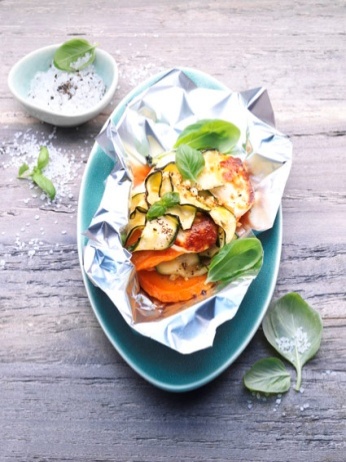 Ingredienser för 4 personer:800 g sötpotatis2 vitlöksklyftor6 msk olivolja2 zucchini (ca 120 g styck)1 halloumi (250 g) olja att pensla medaluminiumfolie1/2 kruka färsk basilika1. Koka sötpotatisen i 20 minuter. Skala och finhacka vitlöken under tiden. Blanda vitlök och olivolja. Salta och peppra. 2. Skölj, ansa och skär zucchini i tunna skivor på längden. Skiva halloumin. Häll bort vattnet från sötpotatisen och låt svalna lite. Skala och skiva den sedan. 3. Pensla 4 folieark med olja. Varva sötpotatis, zucchini och halloumi jämnt fördelat på foliearken. Droppa över vitlöksolja och vik sedan ihop paketen. Vik upp sidorna noga och grilla paketen på grillen i 10–15 minuter. Nyp av basilikabladen och strö över de öppnade paketen direkt före servering. Tillagning: ca 45 minuterNäringsinnehåll per portion:Energi: 582 kcal/2440 kJProtein: 19,3 gFett: 33,5 gKolhydrater: 49,7 g